Allegato 2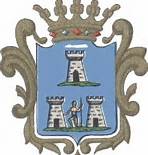 C O M U N E  DI  P R I Z Z I PROVINCIA DI PALERMO
Corso Umberto I, 64 - 90038 Prizzi PA
Tel: 091 8344611 - Fax: 091 8344630PEC: comunediprizzi.protocollo@certificata.comMODULO ISCRIZIONE “PRIZZI BAND CONTEST 2014” PER MINORENNI Il/la sottoscritto/a____________________________nato/a il________ a_____________________  prov.______, residente a ____________________________ prov. _____ CAP _________ via/p.zza_____________________________________________n.______Cod.Fiscale ____________________tel.____________________ email_____________________. In qualità di genitore o di chi detiene la potestà genitoriale di: autorizza il/la proprio/a figlio/a   Nome___________________Cognome_________________________ nato/a il:_______________ a_______________________ prov.______ residente a ____________________________ prov. _____CAP _________ via/p.zza_____________________________________________n.______ componente  del gruppo musicale:_________________________________________, a partecipare al “Prizzi Band Contest 2014” che si terrà il 13 settembre 2014  in via Vittorio Emanuele Orlando di Prizzi (PA). Dichiara di aver preso visione del regolamento e di accettarne le direttive, sollevando il Comune di Prizzi e lo staff organizzativo da ogni responsabilità.Autorizza inoltre  il trattamento dei dati personali ai sensi del D. Lgs. 196/2003. Data 											         Firma  